Additional File 1Supplementary figure 1. Raw textual output¥ listing a sample of representative words of one of the topics identified by the AI methods of the Papyrus tool from the corpus resulting from the search query ‘gonorrhea’. In this example, the most important topic-word (most frequently occurring) is ‘ectopic pregnancy’ followed by other words like ‘chlamydia trachomatis’ and ‘salpinx’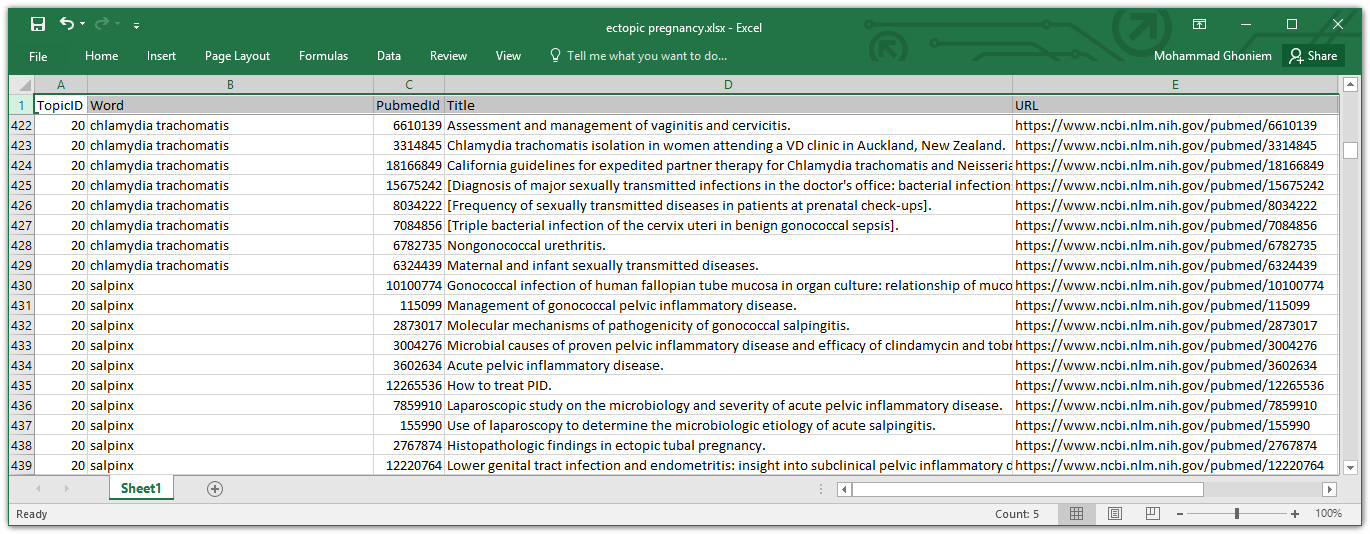 AI, artificial intelligence¥View of raw data used for the manual screening of the words that are representative of the topic extracted by the AI methods of the Papyrus tool. For each topic extracted by the tool, a file similar to the one shown above was screened. Each row associates a representative topic-word of the topic at hand to the title and reference of an abstract where it appears. As a topic-word may belong to several abstracts within the same topic, the same word may be repeated in several row.Supplementary text 1. Lists of seminal papers, public health websites and ICD10/ICD9 codesSupplementary text 1.1. Public Health Websites accessed for initial ‘high yield’ searchCDChttps://www.cdc.gov/std/gonorrhea/stdfact-gonorrhea-detailed.htmRobert Koch Institutehttps://www.rki.de/DE/Content/Infekt/EpidBull/Merkblaetter/Ratgeber_Gonorrhoe.htmlNational Health Services (England) https://www.nhs.uk/conditions/gonorrhoea/British Association for Sexual Health and HIV (BASHH): https://www.bashhguidelines.org/media/1129/gonorrhoea-screen.pdfNational Institute of Public Health (RIVM), Netherlands:https://lci.rivm.nl/richtlijnen/gonorroeICD 9/10, International Statistical Classification of Diseases and Related Health Problems (Ninth or Tenth Revision)Supplementary text 1.2. Seminal literature based on review of key authors in the field Bro-Jorgensen A, Jensen T. Gonococcal pharyngeal infections. Brit J Vener Dis 1973: 49, 491-9Cates W, Jr., Joesoef MR, Goldman MB. Atypical pelvic inflammatory disease: can we identify clinical predictors? American journal of obstetrics and gynecology. 1993;169(2 Pt 1):341-6.Edwards & Apicella, 2004: The Molecular Mechanisms Used by Neisseria gonorrhoeae To Initiate Infection Differ between Men and WomenEdwards & Butler, 2011: The Pathobiology of Neisseria gonorrhoeae lower female genital tractEdwards JL et al. 2016: Is gonococcal disease preventable? The importance of understanding immunity and pathogenesis in vaccine development.Grodstein F, Goldman MB, Cramer DW. Relation of tubal infertility to history of sexually transmitted diseases. American journal of epidemiology. 1993;137(5):577-84.Lovett & Duncan, 2018: Human immmune responses and the natural history of Neisseria gonorrhoeae infection. Miller, KE. Diagnosis and Treatment of Neisseria gonorrhoeae InfectionsAm Fam Physician. 2006 May 15;73(10):1779-1784.Ndowa 2012: The threat of untreatable gonorrhoea: implications and consequences for reproductive and sexual morbidity:, https://www.tandfonline.com/doi/full/10.1016/S0968-8080(12)40653-XQuillin 2018. Neisseria gonorrhoeae host adaptation and pathogenesis. Nat Rev Micriobiol 16 (4), 226-240Reekie J, Roberts C, Preen D, Hocking JS, Donovan B, Ward J, et al. Chlamydia trachomatis and the risk of spontaneous preterm birth, babies who are born small for gestational age, and stillbirth: a population-based cohort study. The Lancet Infectious diseases. 2018;18(4):452-60.Sherman KJ, Daling JR, Weiss NS. Sexually transmitted diseases and tubal infertility. Sexually transmitted diseases. 1987;14(1):12-6.Supplementary table 1. ICD9/ICD10 and Read (CPRD) codesICD9/ICD10ICD 9/10, International Statistical Classification of Diseases and Related Health Problems (Ninth or Tenth Revision); CPRD, Clinical Practice Research DatalinkSupplementary table 2. Read codes (level 3)Gonococcal Infections098ICD9Gonococcal Infection (Acute) Of Lower Genitourinary Tract0980ICD9Gonococcal Infection (Acute) Of Upper Genitourinary Tract0981ICD9Gonococcal Infection (Acute) Of Upper Genitourinary Tract Site Unspecified09810ICD9Gonococcal Cystitis (Acute)09811ICD9Gonococcal Prostatitis (Acute)09812ICD9Gonococcal Epididymo-Orchitis (Acute)09813ICD9Gonococcal Seminal Vesiculitis (Acute)09814ICD9Gonococcal Cervicitis (Acute)09815ICD9Gonococcal Endometritis (Acute)09816ICD9Gonococcal Salpingitis Specified As Acute09817ICD9Other Gonococcal Infection (Acute) Of Upper Genitourinary Tract09819ICD9Gonococcal Infection Chronic Of Lower Genitourinary Tract0982ICD9Gonococcal Infection Chronic Of Upper Genitourinary Tract0983ICD9Chronic Gonococcal Infection Of Upper Genitourinary Tract Site Unspecified09830ICD9Gonococcal Cystitis Chronic09831ICD9Gonococcal Prostatitis Chronic09832ICD9Gonococcal Epididymo-Orchitis Chronic09833ICD9Gonococcal Seminal Vesiculitis Chronic09834ICD9Gonococcal Cervicitis Chronic09835ICD9Gonococcal Endometritis Chronic09836ICD9Gonococcal Salpingitis (Chronic)09837ICD9Other Chronic Gonococcal Infection Of Upper Genitourinary Tract09839ICD9Gonococcal Infection Of Eye0984ICD9Gonococcal Conjunctivitis (Neonatorum)09840ICD9Gonococcal Iridocyclitis09841ICD9Gonococcal Endophthalmia09842ICD9Gonococcal Keratitis09843ICD9Other Gonococcal Infection Of Eye09849ICD9Gonococcal Infection Of Joint0985ICD9Gonococcal Arthritis09850ICD9Gonococcal Synovitis And Tenosynovitis09851ICD9Gonococcal Bursitis09852ICD9Gonococcal Spondylitis09853ICD9Other Gonococcal Infection Of Joint09859ICD9Gonococcal Infection Of Pharynx0986ICD9Gonococcal Infection Of Anus And Rectum0987ICD9Gonococcal Infection Of Other Specified Sites0988ICD9Gonococcal Keratosis (Blennorrhagica)09881ICD9Gonococcal Meningitis09882ICD9Gonococcal Pericarditis09883ICD9Gonococcal Endocarditis09884ICD9Other Gonococcal Heart Disease09885ICD9Gonococcal Peritonitis09886ICD9Gonococcal Infection Of Other Specified Sites09889ICD9Other Nongonococcal Urethritis0994ICD9Other Nongonococcal Urethritis Unspecified09940ICD9Other Nongonococcal Urethritis Chlamydia Trachomatis09941ICD9Other Nongonococcal Urethritis Other Specified Organism09949ICD9Gonorrhea Complicating Pregnancy Childbirth Or The Puerperium6471ICD9Gonorrhea Of Mother Complicating Pregnancy Childbirth Or The Puerperium Unspecified As To Episode Of Care64710ICD9Gonorrhea Of Mother With Delivery64711ICD9Gonorrhea Of Mother With Delivery With Postpartum Complication64712ICD9Antepartum Gonorrhea64713ICD9Postpartum Gonorrhea64714ICD9Gonococcal InfectionA54ICD10Gonococcal Infection Of Lower Genitourinary Tract Without Periurethral Or Accessory Gland AbscessA540ICD10Gonococcal Infection Of Lower Genitourinary Tract, UnspecifiedA5400ICD10Gonococcal Cystitis And Urethritis, UnspecifiedA5401ICD10Gonococcal Vulvovaginitis, UnspecifiedA5402ICD10Gonococcal Cervicitis, UnspecifiedA5403ICD10Other Gonococcal Infection Of Lower Genitourinary TractA5409ICD10Gonococcal Infection Of Lower Genitourinary Tract With Periurethral And Accessory Gland AbscessA541ICD10Gonococcal Pelviperitonitis And Other Gonococcal Genitourinary InfectionA542ICD10Gonococcal Infection Of Kidney And UreterA5421ICD10Gonococcal ProstatitisA5422ICD10Gonococcal Infection Of Other Male Genital OrgansA5423ICD10Gonococcal Female Pelvic Inflammatory DiseaseA5424ICD10Other Gonococcal Genitourinary InfectionsA5429ICD10Gonococcal Infection Of EyeA543ICD10Gonococcal Infection Of Eye, UnspecifiedA5430ICD10Gonococcal ConjunctivitisA5431ICD10Gonococcal IridocyclitisA5432ICD10Gonococcal KeratitisA5433ICD10Other Gonococcal Eye InfectionA5439ICD10Gonococcal Infection Of Musculoskeletal SystemA544ICD10Gonococcal Infection Of Musculoskeletal System, UnspecifiedA5440ICD10Gonococcal SpondylopathyA5441ICD10Gonococcal ArthritisA5442ICD10Gonococcal OsteomyelitisA5443ICD10Gonococcal Infection Of Other Musculoskeletal TissueA5449ICD10Gonococcal PharyngitisA545ICD10Gonococcal Infection Of Anus And RectumA546ICD10Other Gonococcal InfectionsA548ICD10Gonococcal MeningitisA5481ICD10Gonococcal Brain AbscessA5482ICD10Gonococcal Heart InfectionA5483ICD10Gonococcal PneumoniaA5484ICD10Gonococcal PeritonitisA5485ICD10Gonococcal SepsisA5486ICD10Other Gonococcal InfectionsA5489ICD10Gonococcal Infection, UnspecifiedA549ICD10Gonorrhea Complicating Pregnancy, Childbirth And The PuerperiumO982ICD10Gonorrhea Complicating PregnancyO9821ICD10Gonorrhea Complicating Pregnancy, First TrimesterO98211ICD10Gonorrhea Complicating Pregnancy, Second TrimesterO98212ICD10Gonorrhea Complicating Pregnancy, Third TrimesterO98213ICD10Gonorrhea Complicating Pregnancy, Unspecified TrimesterO98219ICD10Gonorrhea Complicating ChildbirthO9822ICD10Gonorrhea Complicating The PuerperiumO9823ICD10Carrier Or Suspected Carrier Of GonorrheaV027ICD91233.0094269FH: Gonorrhoea1415100102683H/O: gonorrhoea43E6.0042020Gonorrhoea infect. titre test43E6.1132935Gonorrhoea titre test43h6.0027182Neisseria gonorrhoeae polymerase chain reaction43jA.0049013Neisseria gonorrhoeae nucleic acid detection43jA000108619Neisseria gonorrhoeae nucleic acid detection assay4J2D.00109749Neisseria gonorrhoeae culture4JF4300104460Throat swab for gonorrhoea4JH6400104462Anal swab for gonorrhoea4JKB.0032729Gonococcal cervical swab4JKC.0029255Gonococcal urethral swab4JLA.0050562Gonococcal swab4JQ8.0067063Gonorrhoea test negative4JQ9.0096812Gonorrhoea test equivocal4JQA.0060038Gonorrhoea test positive65P7.1131803Gonorrhoea contact65PK.0053222Gonorrhoea contact65Q8.0052628Gonorrhoea carrier677M.0067177Gonorrhoea screening counselling8I3o.0096166Gonorrhoea screening declined9kF2.0096772Urine screen for gonorrhoea - enhanced services administratn9kF2.1197115Urine screen for gonorrhoea9ka..0096573Urine neisseria gonorrhoeae test positive - enhan serv admin9ka..11100404Urine neisseria gonorrhoeae test positive9kb..0098045Urine neisseria gonorrhoeae test negative - enhan serv admin9kb..11103950Urine neisseria gonorrhoeae test negativeA98..003965Gonococcal infectionsA980.0023460Acute gonorrhoea of lower genitourinary tractA98000044279Acute gonococcal BartholinitisA9801004788Acute gonococcal urethritisA9802001995Acute gonococcal vulvovaginitisA980z0040228Acute gonorrhoea of lower genitourinary tract NOSA981.0094523Acute gonorrhoea of upper genitourinary tractA981000112011Acute unspecified gonorrhoea of upper genitourinary tractA98110010295Acute gonococcal cystitisA98111197403Bladder gonorrhoea - acuteA98120017966Acute gonococcal prostatitisA98130020018Acute gonococcal epididymo-orchitisA98131148100Acute gonococcal orchitisA98140096427Acute gonococcal seminal vesiculitisA98150031366Acute gonococcal cervicitisA9816008716Acute gonococcal endometritisA98161197359Uterus - acute gonorrhoeaA98170031380Acute gonococcal salpingitisA981z0061131Acute gonorrhoea upper genitourinary tract NOSA982.0059489Chronic gonorrhoea lower genitourinary tractA98200094520Chronic gonococcal bartholinitisA98210012018Chronic gonococcal urethritisA98220069423Chronic gonococcal vulvovaginitisA982z00106493Chronic gonorrhoea of lower genitourinary tract NOSA983.0097383Chronic gonorrhoea of upper genitourinary tractA983000112012Chronic unspecified gonorrhoea of upper genitourinary tractA98310048908Chronic gonococcal cystitisA98320019237Chronic gonococcal prostatitisA98330050542Chronic gonococcal epididymo-orchitisA983400112013Chronic gonococcal seminal vesiculitisA98350017337Chronic gonococcal cervicitisA98360051488Chronic gonococcal endometritisA983611112014Uterus - chronic gonorrhoeaA98370016101Chronic gonococcal salpingitisA983z00112015Chronic gonorrhoea of upper genitourinary tract NOSA984.0017599Gonococcal eye infectionA98400044062Neonatal gonococcal conjunctivitsA98401124239Ophthalmia neonatorum - gonococcalA984100106506Gonococcal iridocyclitisA98420062190Gonococcal endophthalmiaA98430072172Gonococcal keratitisA984z005064Gonococcal eye infection NOSA985.0057670Gonococcal joint infectionA98500023443Gonococcal arthritisA98510049377Gonococcal synovitis or tenosynovitisA98511160087Gonococcal synovitisA98511243481Gonococcal tenosynovitisA98520042420Gonococcal bursitisA98530051894Gonococcal spondylitisA985z00104978Gonococcal joint infection NOSA985z1167955Rheumatism - gonococcalA986.0050882Gonococcal pharynx infectionA987.0047200Gonococcal proctitisA98700067564Gonococcal anal infectionA98710052375Gonococcal rectal infectionA987z0073699Gonococcal proctitis NOSA98y.0071967Gonococcal infection of other specified sitesA98y00056496Gonococcal keratosisA98y100112016Gonococcal meningitisA98y20096449Gonococcal pericarditisA98y30033364Gonococcal endocarditisA98y400112017Other gonococcal heart diseaseA98y50039736Gonococcal peritonitisA98yy0040219Other gonococcal infection of other specified siteA98yy1171114Gonococcal hepatitisA98yy1246100Abscess gonococcalA98yy1393945Gonococcal perihepatitisA98yy144126Gonococcal cellulitisA98yz0099680Gonococcal infection of other site NOSA98yz1154561Gonococcaemia NOSA98yz125104Gonococcal septicaemiaA98z.0037545Gonococcal infections NOSA98z.11274GonorrhoeaAyu4B00112025[X]Other gonococcal infectionsAyu4C0073252[X]Gonococcal infection, unspecifiedF007000112039Meningitis due to gonococcusG500500103850Acute pericarditis - gonococcalG511200100572Endocarditis - gonococcalJ55000070431Peritonitis - gonococcalK15450068954Cystitis in gonorrhoeaK21440070508Prostatitis in gonorrhoeaK44..0010264Female gonococcal pelvic inflammatory diseaseL171.0041961Maternal gonorrhoea during pregnancy/childbirth/puerperiumL171000112124Maternal gonorrhoea, unspec whether in pregnancy/puerperiumL171100112125Maternal gonorrhoea during pregnancy - baby deliveredL171200112126Maternal gonorrhoea in puerperium - baby deliveredL17130041959Maternal gonorrhoea in pregnancy - baby not yet deliveredL171400112127Maternal gonorrhoea in puerperium- baby previously deliveredL171z00112128Maternal gonorrhoea in pregnancy/childbirth/puerperium NOSZV0270095061[V]Gonorrhoea carrier